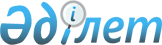 2022-2024 жылдарға арналған Құдықсай ауылдық округінің бюджетін бекіту туралы
					
			Мерзімі біткен
			
			
		
					Ақтөбе облысы Хромтау аудандық мәслихатының 2021 жылғы 30 желтоқсандағы № 169 шешімі. Мерзімі өткендіктен қолданыс тоқтатылды
      Қазақстан Республикасының Бюджет Кодексінің 9-1 бабының 2 тармағына және "Қазақстан Республикасындағы жергілікті мемлекеттік басқару және өзін-өзі басқару туралы" Заңының 6 бабына сәйкес, Хромтау аудандық мәслихаты ШЕШТІ:
      1. 2022-2024 жылдарға арналған Құдықсай ауылдық округінің бюджеті тиісінше 1, 2 және 3 қосымшаларға сәйкес, оның ішінде, 2022 жылға мынадай көлемде бекітілсін:
      1) кірістер – 66 100 мың теңге, оның ішінде:
      салықтық түсімдер – 780 мың теңге;
      салықтық емес түсімдер – 0 теңге;
      негізгі капиталды сатудан түсетін түсімдер – 0 теңге;
      трансферттер түсімі –65 320 мың теңге;
      2) шығындар – 67 070 мың теңге;
      3) таза бюджеттік кредиттеу – 0 теңге, оның ішінде:
      бюджеттік кредиттер – 0 теңге;
      бюджеттік кредиттерді өтеу – 0 теңге;
      4) қаржы активтерiмен жасалатын операциялар бойынша сальдо – 0 теңге, оның ішінде:
      қаржы активтерiн сатып алу – 0 теңге;
      мемлекеттің қаржы активтерін сатудан түсетін түсімдер – 0 теңге;
      5) бюджет тапшылығы (профициті) – 970 мың теңге;
      6) бюджет тапшылығын қаржыландыру (профицитін пайдалану) – 970 мың теңге, оның ішінде:
      қарыздар түсімі – 0 теңге;
      қарыздарды өтеу – 0 теңге;
      бюджет қаражатының пайдаланылатын қалдықтары – 970 мың теңге.
      Ескерту. 1 тармақ жаңа редакцияда - Ақтөбе облысы Хромтау аудандық мәслихатының 17.11.2022 № 288 шешімімен (01.01.2022 бастап қолданысқа енгізіледі).


      2. Ауылдық округ бюджетінің кірісіне мыналар есептелетін болып ескерілсін:
      Салықтық түсімдер:
      жеке табыс салығы;
      жеке тұлғалардың мүлкіне салынатын салық;
      жер салығы;
      көлік құралдары салығы;
      сыртқы (көрнекі) жарнаманы орналастырғаны үшін төлемақы.
      Салықтық емес түсімдер:
      әкім салатын айыппұлдар;
      жеке және заңды тұлғалардың ерікті түрдегі алымдары;
      коммуналдық меншігінен түсетін кірістер;
      мемлекеттік мүлікті сатудан түсетін түсімдер;
      аудандық бюджеттен берілетін трансферттер.
      басқа да салықтық емес түсімдер.
      3. 2022 жылдың 1 қаңтарынан бастап:
      1) жалақының ең төменгі мөлшері 60 000 теңге;
      2) жәрдемақыларды және өзге де әлеуметтiк төлемдердi есептеу, сондай-ақ Қазақстан Республикасының заңнамасына сәйкес айыппұл санкцияларын, салықтарды және басқа да төлемдердi қолдану үшiн айлық есептiк көрсеткiш 3 063 теңге;
      3) базалық әлеуметтік төлемдердің мөлшерлерін есептеу үшін ең төмен күнкөріс деңгейінің шамасы 36 018 теңге болып белгіленгені ескерілсін және басшылыққа алынсын;
      2022 жылғы 1 сәуірден бастап:
      1) жәрдемақыларды және өзге де әлеуметтiк төлемдердi есептеу үшiн айлық есептiк көрсеткiш – 3 180 теңге;
      2) базалық әлеуметтiк төлемдердiң мөлшерлерiн есептеу үшiн ең төмен күнкөрiс деңгейiнiң шамасы – 37 389 теңге болып белгiленсiн.
      Ескерту. 3 тармаққа өзгерістер енгізілді - Ақтөбе облысы Хромтау аудандық мәслихатының 15.06.2022 № 234 шешімімен (01.01.2022 бастап қолданысқа енгізіледі).


      4. 2022 жылға арналған Құдықсай ауылдық округінің бюджетіне аудандық бюджеттен бөлінетін 16 324 мың теңге соммасында субвенция көлемі ескерілсін.
      5. 2022 жылға арналған Құдықсай ауылдық округінің бюджетіне аудандық бюджеттен ағымдағы нысаналы трансферттер түсімі ескерілсін:
      Құдықсай ауылындағы автомобиль жолдарының жұмыс істеуін қамтамасыз ету үшін 4 500 мың теңге.
      Аталған ағымдағы нысаналы трансферттердің сомаларын бөлу Құдықсай ауылдық округі әкімінің шешімі негізінде жүзеге асырылады.
      6. Осы шешім 2022 жылғы 1 қаңтардан бастап қолданысқа енгізіледі. 2022 жылға арналған Құдықсай ауылдық округінің бюджеті
      Ескерту. 1 қосымша жаңа редакцияда - Ақтөбе облысы Хромтау аудандық мәслихатының 17.11.2022 № 288 шешімімен (01.01.2022 бастап қолданысқа енгізіледі). 2023 жылға арналған Құдықсай ауылдық округінің бюджеті 2024 жылға арналған Құдықсай ауылдық округінің бюджеті
					© 2012. Қазақстан Республикасы Әділет министрлігінің «Қазақстан Республикасының Заңнама және құқықтық ақпарат институты» ШЖҚ РМК
				
      Аудандық мәслихаттың хатшысы 

Д. Х. Мулдашев
Хромтау аудандық мәслихатының 2021 жылғы 30 желтоқсандағы № 169 шешіміне 1 қосымша
Санаты
Санаты
Санаты
Санаты
Сомасы (мың теңге)
Сыныбы
Сыныбы
Сыныбы
Сомасы (мың теңге)
Кіші сыныбы
Кіші сыныбы
Сомасы (мың теңге)
Атауы
Сомасы (мың теңге)
1
2
3
4
5
I. Кірістер
66 107
1
Салықтық түсiмдер
780
04
Меншікке салынатын салықтар
780
1
Мүлікке салынатын салықтар
30
2
Жер салығы
50
3
Көлік құралдарына салынатын салық
700
4
Трансферттердің түсімдері
65 327
02
Мемлекеттiк басқарудың жоғары тұрған органдарынан түсетін трансферттер
65 327
3
Аудандық (облыстық маңызы бар қаланы) бюджетінен трансферттер
65 327
Функционалдық топ
Функционалдық топ
Функционалдық топ
Функционалдық топ
Функционалдық топ
Сомасы (мың теңге)
Кіші функция
Кіші функция
Кіші функция
Кіші функция
Сомасы (мың теңге)
Бюджеттік бағдарламалардың әкімшісі
Бюджеттік бағдарламалардың әкімшісі
Бюджеттік бағдарламалардың әкімшісі
Сомасы (мың теңге)
Бағдарлама
Бағдарлама
Сомасы (мың теңге)
Атауы
Сомасы (мың теңге)
1
2
3
4
5
6
II. Шығындар
67 077
01
Жалпы сипаттағы мемлекеттiк қызметтер
24 342
1
Мемлекеттiк басқарудың жалпы функцияларын орындайтын өкiлдi, атқарушы және басқа органдар
24 342
124
Аудандық маңызы бар қала, ауыл, кент, ауылдық округ әкімінің аппараты
24 342
001
Аудандық маңызы бар қала, ауыл, кент, ауылдық округ әкімінің қызметін қамтамасыз ету жөніндегі қызметтер
24 342
07
Тұрғын-үй коммуналдық шаруашылық
 42 735
3
Елді-мекендерді абаттандыру
42 735
124
Аудандық маңызы бар қала, ауыл, кент, ауылдық округ әкімінің аппараты
42 735
008
Елді мекендердегі көшелерді жарықтандыру
2 733
009
Елді мекендердің санитариясын қамтамасыз ету
2 500
011
Елді мекендерді абаттандыру мен көгалдандыру
33 002
013
Аудандық маңызы бар қалаларда, ауылдарда, кенттерде, ауылдық округтерде автомобиль жолдарының жұмыс істеуін қамтамасыз ету
4 500
V.Бюджеттің тапшылығы (профициті)
-970
VI.Бюджет тапшылығын қаржыландыру (профицитін пайдалану)
970
8
Бюджет қаражатынаң пайдаланылатын қалдықтар
970
01
Бюджет қаражатының қалдықтары
970
1
Бюджет қаражатының бос қалдықтары
970Хромтау аудандық мәслихатының 2021 жылғы 30 желтоқсандағы № 169 шешіміне 2 қосымша
Санаты
Санаты
Санаты
Санаты
Сомасы (мың теңге)
Сыныбы
Сыныбы
Сыныбы
Сомасы (мың теңге)
Кіші сыныбы
Кіші сыныбы
Сомасы (мың теңге)
Атауы
Сомасы (мың теңге)
1
2
3
4
5
I. Кірістер
22 548
1
Салықтық түсiмдер
880
01
Табыс салығы
0
2
Жеке табыс салығы
0
04
Меншікке салынатын салықтар
880
1
Мүлікке салынатын салықтар
30
3
Жер салығы
50
4
Көлік құралдарына салынатын салық
800
05
Тауарларға, жұмыстарға және қызметтерге салынатын ішкі салықтар
0
3
Жер учаскелерін пайдаланғаны үшін төлемақы
0
3
Негізгі капиталды сатудан түсетін түсімдер
0
03
Жерді және материалдық емес активтерді сату
0
1
Жер учаскелерін сатудан түсетін түсімдер
0
4
Трансферттердің түсімдері
21 668
02
Мемлекеттiк басқарудың жоғары тұрған органдарынан түсетін трансферттер
21 668
3
Аудандық (облыстық маңызы бар қаланың ) бюджетінен түсетін трансферттер
21 668
Функционалдық топ
Функционалдық топ
Функционалдық топ
Функционалдық топ
Функционалдық топ
Сомасы (мың теңге)
Кіші функция
Кіші функция
Кіші функция
Кіші функция
Сомасы (мың теңге)
Бюджеттік бағдарламалардың әкімшісі
Бюджеттік бағдарламалардың әкімшісі
Бюджеттік бағдарламалардың әкімшісі
Сомасы (мың теңге)
Бағдарлама
Бағдарлама
Сомасы (мың теңге)
Атауы
Сомасы (мың теңге)
1
2
3
4
5
6
II. Шығындар
22 548
01
Жалпы сипаттағы мемлекеттiк қызметтер
17 300
1
Мемлекеттiк басқарудың жалпы функцияларын орындайтын өкiлдi, атқарушы және басқа органдар
17 300
124
Аудандық маңызы бар қала, ауыл, кент, ауылдық округ әкімінің аппараты
17 300
001
Аудандық маңызы бар қала, ауыл, кент, ауылдық округ әкімінің қызметін қамтамасыз ету жөніндегі қызметтер
17 300
07
Тұрғын ұй –коммуналдық шаруашылық
748
3
Елді-мекендерді көркейту
748
124
Аудандық маңызы бар қала,ауыл,кент,ауылдық округ әкімінің аппараты
748
008
Елдімекендердегі көшелерді жарықтандыру
748
12
Көлік және коммуникация
4 500
1
Автомобиль көлігі
4 500
124
Аудандық маңызы бар қала, ауыл, кент, ауылдық округ әкімінің аппараты
4 500
013
Аудандық маңызы бар қалаларда, ауылдарда, кенттерде, ауылдық округтерде автомобиль жолдарын күрделі жұмыс істеуін қамтамасыз ету
4 500Хромтау аудандық мәслихатының 2021 жылғы 30 желтоқсандағы № 169 шешіміне 3 қосымша
Санаты
Санаты
Санаты
Санаты
Сомасы (мың теңге)
Сыныбы
Сыныбы
Сыныбы
Сомасы (мың теңге)
Кіші сыныбы
Кіші сыныбы
Сомасы (мың теңге)
Атауы
Сомасы (мың теңге)
1
2
3
4
5
I. Кірістер
23 648
1
Салықтық түсiмдер
980
01
Табыс салығы
0
2
Жеке табыс салығы
0
04
Меншікке салынатын салықтар
980
1
Мүлікке салынатын салықтар
30
3
Жер салығы
50
4
Көлік құралдарына салынатын салық
900
05
Тауарларға, жұмыстарға және қызметтерге салынатын ішкі салықтар
0
3
Жер учаскелерін пайдаланғаны үшін төлемақы
0
3
Негізгі капиталды сатудан түсетін түсімдер
0
03
Жерді және материалдық емес активтерді сату
0
1
Жер учаскелерін сатудан түсетін түсімдер
0
4
Трансферттердің түсімдері
22 668
02
Мемлекеттiк басқарудың жоғары тұрған органдарынан түсетін трансферттер
22 668
3
Аудандық (облыстық маңызы бар қаланың ) бюджетінен түсетін трансферттер
22 668
Функционалдық топ
Функционалдық топ
Функционалдық топ
Функционалдық топ
Функционалдық топ
Сомасы (мың теңге)
Кіші функция
Кіші функция
Кіші функция
Кіші функция
Сомасы (мың теңге)
Бюджеттік бағдарламалардың әкімшісі
Бюджеттік бағдарламалардың әкімшісі
Бюджеттік бағдарламалардың әкімшісі
Сомасы (мың теңге)
Бағдарлама
Бағдарлама
Сомасы (мың теңге)
Атауы
Сомасы (мың теңге)
1
2
3
4
5
6
II. Шығындар
23 648
01
Жалпы сипаттағы мемлекеттiк қызметтер
18 300
1
Мемлекеттiк басқарудың жалпы функцияларын орындайтын өкiлдi, атқарушы және басқа органдар
18 300
124
Аудандық маңызы бар қала, ауыл, кент, ауылдық округ әкімінің аппараты
18 300
001
Аудандық маңызы бар қала, ауыл, кент, ауылдық округ әкімінің қызметін қамтамасыз ету жөніндегі қызметтер
18 300
07
Тұрғын ұй –коммуналдық шаруашылық
848
3
Елді-мекендерді көркейту
848
124
Аудандық маңызы бар қала,ауыл,кент,ауылдық округ әкімінің аппараты
848
008
Елдімекендердегі көшелерді жарықтандыру
848
12
Көлік және коммуникация
4 500
1
Автомобиль көлігі
4 500
124
Аудандық маңызы бар қала, ауыл, кент, ауылдық округ әкімінің аппараты
4 500
013
Аудандық маңызы бар қалаларда, ауылдарда, кенттерде, ауылдық округтерде автомобиль жолдарын күрделі жұмыс істеуін қамтамасыз ету
4 500